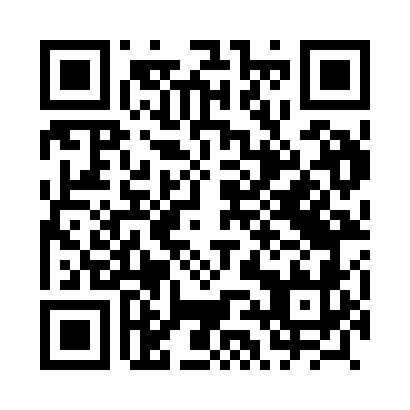 Prayer times for Cikowice, PolandMon 1 Apr 2024 - Tue 30 Apr 2024High Latitude Method: Angle Based RulePrayer Calculation Method: Muslim World LeagueAsar Calculation Method: HanafiPrayer times provided by https://www.salahtimes.comDateDayFajrSunriseDhuhrAsrMaghribIsha1Mon4:206:1412:425:107:118:582Tue4:186:1212:425:117:129:003Wed4:156:1012:425:127:149:024Thu4:126:0812:415:137:169:045Fri4:106:0612:415:147:179:066Sat4:076:0412:415:167:199:087Sun4:046:0212:415:177:209:108Mon4:026:0012:405:187:229:139Tue3:595:5712:405:197:239:1510Wed3:565:5512:405:207:259:1711Thu3:535:5312:395:217:279:1912Fri3:515:5112:395:227:289:2113Sat3:485:4912:395:237:309:2314Sun3:455:4712:395:247:319:2615Mon3:425:4512:385:257:339:2816Tue3:395:4312:385:267:349:3017Wed3:365:4112:385:277:369:3318Thu3:335:3912:385:287:389:3519Fri3:315:3712:385:297:399:3720Sat3:285:3512:375:307:419:4021Sun3:255:3312:375:317:429:4222Mon3:225:3112:375:327:449:4523Tue3:195:2912:375:337:459:4724Wed3:165:2712:375:347:479:4925Thu3:135:2512:365:357:489:5226Fri3:105:2312:365:367:509:5527Sat3:075:2112:365:377:529:5728Sun3:045:2012:365:387:5310:0029Mon3:015:1812:365:397:5510:0230Tue2:585:1612:365:407:5610:05